布告栏上的生活信仰宣告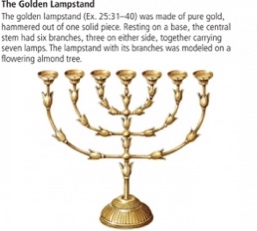 2023年8月6日「我不以福音为耻，这福音本是神的大能，要救一切相信的，先是犹太人，后是希腊人。」罗马书1:16「神必供应」「我找到了!」「我们是一家人」「主喜乐充满我心！」「人生虽然短暂，生命却是永恒。」「主爱我一生， 甚至我做神不喜悦的事，祂依然爱我。」「只有当主许可」—— 因为我生命的主宰不是我，乃是神.“God will provide”“We should not criticize or exclude others”“Someone has won my heart, therefore I can never be who I was!” “Only if God allows” – for I am no longer the master of my life. God is.“We should never exclude him because God would never exclude anyone who wishes to come into His Kingdom.”“Everyone is not perfect, including you and I. So let’s work together to embrace one another’s imperfections by the strength of God’s love.” “I know it is hard to include him/her but we should give him/her a chance, for even though we are sinners God still accepts us and cares about us.”「你趁着年幼，衰败的日子尚未来到，就是你所说“我毫无喜乐”的那些年日未曾临近之先，当记念造你的主。」传道书12:1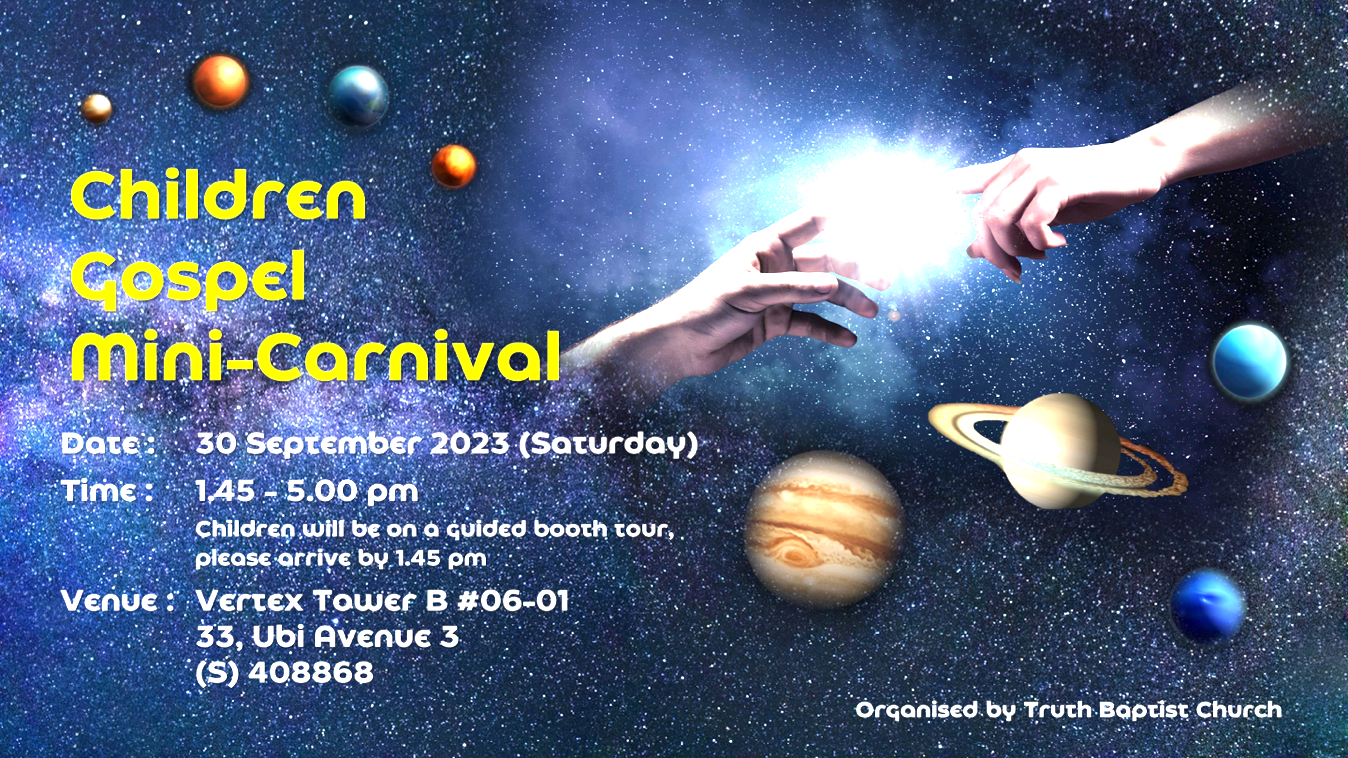 